             부 모 동 의 서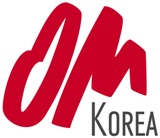 Agreement StateFor Missionary of Parents자녀성명 :   			성 별 :      주    소 : 생년월일 :  위의 사람은 본인의 자녀로서 (사)한국오엠에서 실시하는 선교훈련 프로그램과정과          년   월부터 파송하여       년   월까지 귀국시 선교사역을 허락하오며,사역하는 동안 (사)한국오엠과 국제오엠선교회의 모든 정책을 이행하지 않음으로서 발생하는 문제에 대해 취해지는 어떤 조치도 인정할 것과 피해사고로 인한 책임을 귀 선교회에 전가하지 않으며, 함께 하나님의 선하신 뜻과 섭리가 어디에 있는지 기도하며 순종할 것을 약속합니다. 						년     월    일			부(父)   		     (인)				      모(母)                (인)주    소 : 		전화번호 :										이 사 장 오정현 목  사						한국대표 조은태 목  사						사단법인 한국오엠 귀중